About Northeast Health WangarattaOur VisionTo be recognised leaders in rural healthcareOur MissionTo provide healthcare that enhances the quality of life of people in North East VictoriaOur ValuesCaring, Excellence, Respect, Integrity, FairnessNortheast Health Wangaratta (NHW) is a very busy specialist referral integrated health service of 241 beds and is the major referral facility for the greater part of North East Victoria. Our Vision is ‘To be recognised leaders in Rural Health care’. NHW serves a population of approximately 90,000 and has over 19,000 inpatient episodes and 25,546 Emergency Department attendances a year. These numbers are growing. We have almost 1400 employees working across a range of clinical and non-clinical business areas with the largest proportion of these employees from the nursing division. Wangaratta is a short 3 hour drive to Melbourne and is the gateway to the Victorian Alps where you can enjoy walking, camping and winter sports. The nearest regional airport is 60 mins away connecting you to Sydney and Melbourne, with flights daily. A regional train service to Melbourne operates daily. For additional information please refer to the Northeast Health Wangaratta website to view the:Financial Performance Report, The Quality Account, The 2015-20 Strategic PlanHardwiring Excellence at Northeast Health Wangaratta Information SheetEnvironmental Sustainability PlanThe Statement of Priorities can be found at www2health.vic.gov.auDirector of Clinical Services, Nursing and MidwiferyPOSITION PURPOSE The primary role of the Director of Clinical Services, Nursing and Midwifery is to ensure the highest level of care is provided to patients, clients and residents at Northeast Health Wangaratta. This entails the delivery of evidence based, best practice models of care, that ensures safe and effective clinical care and support. Clinical governance, risk management, service development and continuity form the cornerstone of this important role. As the most senior nurse in the organisation this role also ensures that clinical leadership is established and espouses NHW vision and values. The role of Director of Clinical Services Nursing & Midwifery requires personal attributes that define robust decision-making, interdisciplinary collaboration with other professional groups in both the clinical and non-clinical arenas, and establishes solid relationships with external stakeholders and government bodies at federal and state levels. You are someone special, a dynamic individual who has uncompromising values. You are easy to relate to, visionary, authentic, kind and compassionate and can deliver any message in a sensitive way. You can move in and out of operational and strategic matters with ease and your passion for fast pace is evident. You are decisive when you need to be, but can steady the ship in a pace of continual change. We are on the cusp of great change at NHW and you are arriving at a critical time, one that will enable you to make your mark as we embark on a significant redevelopment of our site. This role works closely with fellow Executives and members of the Board of Directors in a professional and collegiate framework. You are an integral part of this team. As a member of a cohesive Executive team, the Director Clinical Services Nursing and Midwifery is required to make positive contributions to organisational change process, restructures, and general business matters pertaining to the organisation as a whole. PRE REQUISITES The incumbent is required to have the following pre-requisites in order to be considered for the position:   Registered Nurse – Division 1 Qualification   Appropriate post graduate qualifications.   Current registration with Australian Health Practitioner Regulation Agency (AHPRA) and hold a current practicing certificate   Significant experience in the successful leadership of clinical services in a complex multi- disciplinary acute care setting. Key Selection CriteriaRegistration as a Registered Nurse with Australian Health Practitioner Regulation Agency (AHPRA) and hold a current practicing certificate. Relevant Post graduate qualifications. Previous experience in a medium to large health service at senior management or executive level with a proven ability to think strategically. Extensive knowledge of Victorian public sector health service opportunities, funding and resource framework. Demonstrated strong leadership and people management skills. Demonstrated ability to establish and lead innovative models of care, and provide clinical governance. Knowledge and experience with the accreditation process (ACHS Australian Aged Care Quality Agency). [RemunerationA three year GSERP contract will be negotiated with the successful candidateThe Total Remuneration Package (TRP) is inclusive of:Base salary Superannuation;Motor vehicle; Other benefits include Salary packagingRelocation assistanceHow to ApplyApplications should include a: Covering Letter, Current CV Statement addressing the Key Selection Criteria; andCompleted Application Form (available on the HRS web site).  Applications can be lodged online via the HRS web site or by email at: hrsa@hrsa.com.auApplications Close: 21 October, 2018Further InformationJo LowdayDirector0400 158 155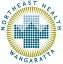 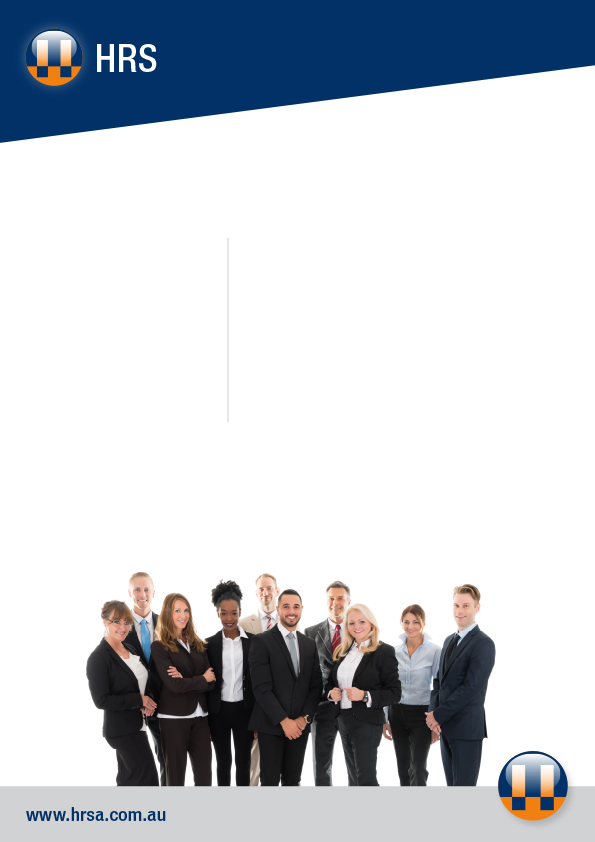 